PORADY GRZYBOWEW razie jakichkolwiek wątpliwości w ustaleniu gatunku grzyba można skorzystać z  porad  grzyboznawcy w: PSSE w Lesznie ul. Niepodległości 66 wtorek, środa w godz. 10.00 do 14.00PORADY GRZYBOZNAWCÓWSĄ BEZPŁATNE!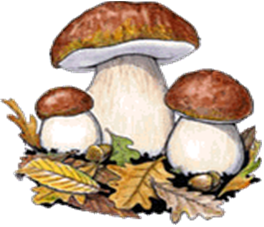 